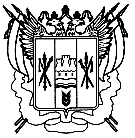 Российская ФедерацияРостовская областьЗаветинский районмуниципальное образование «Савдянское сельское поселение»Администрация Савдянского сельского поселенияРаспоряжение                                                                № 0000.02.2024	                                                                                           х. СавдяО порядке обработки персональных данных без использования средств автоматизации С целью организации работ по обеспечению безопасности персональных данных при их обработке без использования средств автоматизации в соответствии с требованиями Постановления Правительства РФ от 15.09.2008	№ 687 «Об утверждении Положения об особенностях обработки персональных данных, осуществляемой без использования средств автоматизации»1.Утвердить список помещений, предназначенных для обработки персональных данных без использования средств автоматизации согласно приложению №1.2.Утвердить список сотрудников Администрации Савдянского сельского поселения, доступ которым к персональным данным, обрабатываемым без использования средств автоматизации, необходим для выполнения служебных обязанностей согласно приложение № 2.3.Допустить указанных сотрудников к обработке персональных данных. 4.Специалистам, закрепленным за помещениями, указанными в пункте 1 настоящего распоряжения:1) разместить списки лиц, имеющих право самостоятельного доступа в указанные помещения на дверях помещений, предназначенных для обработки персональных данных без использования средств автоматизации с внутренней стороны.5. Запретить нахождение в указанных помещениях посторонних лиц без сопровождения лиц, имеющих право самостоятельного доступа.6. В нерабочее время указанные помещения должны закрываться на ключ и сдаваться под охрану.7. Возложить ответственность за соблюдение режима доступа в защищаемые помещения на лиц, постоянно работающих в помещениях.8. Возложить на ответственного за организацию обработки персональных данных Администрации Савдянского сельского поселения Д.А. Литвинову контроль за списками лиц, допущенных для работы в защищаемых помещениях.9. Настоящее распоряжение вступает в силу со дня его принятия.10. Контроль за исполнением настоящего распоряжения оставляю за собой.Глава Администрации Савдянского сельского поселения                              Д.П. ГроменкоРаспоряжение вносит ведущий специалист по общим вопросам Приложение №1 к распоряжению Администрации Савдянского сельского поселения от 00.02.2024 № 00Ведущий специалист по общим вопросам                                                   Д.А. ЛитвиноваПриложение №2 к распоряжению Администрации Савдянского сельского поселения от 00.02.2024 № 00Списоксотрудников Администрации Савдянского сельского поселения, доступ которым к персональным данным, обрабатываемым без использования средств автоматизации, необходим для выполнения служебных (трудовых) обязанностейВедущий специалист по общим вопросам                                                     Д.А.Литвинова№ п/пНаименование помещенияМесто хранения носителей персональных данныхАдрес расположения помещения1Кабинет сектора экономики и финансовсейф347442 Ростовская область Заветинский район х. Савдяул. Центральная д.13№ п/пФ.И.ОДолжностьПерсональные данныеКатегория персональных данных12345